«БЕКІТЕМІН»Қазақстан Республикасы Білім және ғылым  министрлігі Мектепке дейінгі және орта  білім департаментінің директоры____________ Ш. Каринова 2017 ж. «___»________2016-2017 оқу жылы Sabak.KZ Elluminate он-лайн оқыту жүйесінің сүйемелдеуімен өткізілетін  жалпы білім беру пәндері бойынша республикалық интерактивтік  сабақтар кестесіАстана қаласыАстана қаласыАстана қаласыАстана қаласыАстана қаласыАстана қаласыАстана қаласыАстана қаласыАстана қаласы8.09.2017ж.10:008.09.2017ж.11:008.09.2017ж.11:008.09.2017ж.12:008.09.2017ж.12:008.09.2017ж.14:008.09.2017ж.14:0011.09.2017ж.15:0011.09.2017ж.17:00Бимендин Булат Дусимбекович № 58 ЖОМ І-санатты тарих пәнінің мұғаліміҚазақстан Тарихы,8 сынып8777270149987076060879Есильбаева Улболсын Ахметолловна№ 50 ЖОМ 
І-санатты қазақ әдебиеті мұғалімі«Қобыланды батыр» жырының көркемдік ерекшелігі6 сынып87016733596Есильбаева Улболсын Ахметолловна№ 50 ЖОМ 
І-санатты қазақ әдебиеті мұғалімі«Қобыланды батыр» жырының көркемдік ерекшелігі6 сынып87016733596Бапанова Гульжан Кобландыевна№ 73 ЖОМ ІІ- санатты жаратылыстану мұғалімі2 сынып87077373979Бапанова Гульжан Кобландыевна№ 73 ЖОМ ІІ- санатты жаратылыстану мұғалімі2 сынып87077373979Мусабекова Сауле Фазылжановна№ 9 ЖОМ жоғары санатты химия пәнінің мұғалімі9 сынып87753706228Мусабекова Сауле Фазылжановна№ 9 ЖОМ жоғары санатты химия пәнінің мұғалімі9 сынып87753706228Дүйсеев Есбол Ермекович 
ІІ-санатты физика пәнінің мұғаліміKinematics and Equations of Motion10 сынып87754954959Аяпбергенова ГаухарЖоғары санатты қазақстан тарихы пәнінің мұғалімі «внешнеполитические приоритеты Республики Казахстан», 
11 сынып 8702723163887073077680Алматы қаласыАлматы қаласыАлматы қаласыАлматы қаласыАлматы қаласыАлматы қаласыАлматы қаласыАлматы қаласыАлматы қаласы12.09.2017ж.10:0012.09.2017ж.10:0012.09.2017ж.14:0012.09.2017ж.14:0013.09.2017ж.10:0013.09.2017ж.10:0014.09.2017ж.10:0015.09.2017ж.10:0015.09.2017ж.11:00Рыскелдиева Гульмира Даулетказиевна                 «Шона Смаханұлы атындағы №62 гимназия» КММ жоғары санатты қазақ әдебиеті пәнінің мұғалімі, Дулат Бабатайұлы «Ес пембет» дастаны10 сынып8 702 938 55 99, 8747 510 21 34Рыскелдиева Гульмира Даулетказиевна                 «Шона Смаханұлы атындағы №62 гимназия» КММ жоғары санатты қазақ әдебиеті пәнінің мұғалімі, Дулат Бабатайұлы «Ес пембет» дастаны10 сынып8 702 938 55 99, 8747 510 21 34Темурбаева 
Сафура Салимбаевна«М.Мақатаев атындағы № 140 мектеп-гимназия» КММ жоғары санаттықазақ әдебиеті мұғаліміМахамбет Өтемісұлы. «Ереуіл атқа ер салмай».8 сынып           8 702 352 94 40Темурбаева 
Сафура Салимбаевна«М.Мақатаев атындағы № 140 мектеп-гимназия» КММ жоғары санаттықазақ әдебиеті мұғаліміМахамбет Өтемісұлы. «Ереуіл атқа ер салмай».8 сынып           8 702 352 94 40Шажабаева Кульжан Сауытовна«Жаңа Ғасыр»  № 175 гимназия» КММ жоғары санатты физика пәнінің мұғаліміТүзу сызықты тең айнымалы қозғалыс кезіндегі жылдамдық және орын ауыстыру9 сынып8 775 674 55 54Шажабаева Кульжан Сауытовна«Жаңа Ғасыр»  № 175 гимназия» КММ жоғары санатты физика пәнінің мұғаліміТүзу сызықты тең айнымалы қозғалыс кезіндегі жылдамдық және орын ауыстыру9 сынып8 775 674 55 54Шамахова  Акманат  Ибраевна«Шоқан Уәлиханов  атындағы №12 мамандандырылған  гимназия» КММ жоғары санаттықазақ әдебиеті пәнінің мұғаліміМахамбет Өтемісұлы. «Тарланым»7 сынып
 8701 434 26 34Шадиев Кайратбек Хамзаханович«Ы. Алтынсарин атындағы №159 гимназия» КММ жоғары санатты физика пәнінің мұғаліміЖылу берілу түрлері: жылуөткізгіштік, конвекция, сәуле шығару8 сынып8 701 775 27 69Дорветхан Гулжан «№ 148 мектеп-гимназия» КММ                                        жоғары санатты алгебра пәнінің мұғалімі   Сандар тізбегі таруын қайталау10 сынып8 701 3774311Ақмола облысыАқмола облысыАқмола облысыАқмола облысыАқмола облысыАқмола облысыАқмола облысыАқмола облысыАқмола облысы12.09.2017ж.10:0012.09.2017ж.10:0020.09.2017ж.11:0020.09.2017ж.11:0021.09.2017ж.11:0021.09.2017ж.11:0018.09.2017ж.11:0022.09.2017ж.11:0022.09.2017ж.11:00ҚР Ішкі істер министрлігінің Төтенше жағдайлар комитеті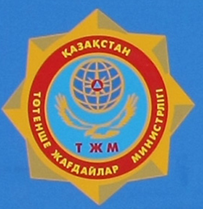 Тақырыбы: 1. «Өрттің себебі, балалардың отпен ойнауы»«Причина пожаров - детская шалость с огнем»ҚР Ішкі істер министрлігінің Төтенше жағдайлар комитетіТақырыбы: 1. «Өрттің себебі, балалардың отпен ойнауы»«Причина пожаров - детская шалость с огнем»Прохорова Ирина Александровна «Бурабай ауданының білім бөлімінің Зеленобор мектеп-гимназиясы» ММ жоғары санатты орыс  тілі және әдебиеті пәндерінің мұғалімі«Что за чудо эта юрта!»5-сынып8(716)3674587, 8 705 63 15 988Прохорова Ирина Александровна «Бурабай ауданының білім бөлімінің Зеленобор мектеп-гимназиясы» ММ жоғары санатты орыс  тілі және әдебиеті пәндерінің мұғалімі«Что за чудо эта юрта!»5-сынып8(716)3674587, 8 705 63 15 988Нұрмуханов Бекай Жаббарович«Бөгенбай батыр атындағықазақ орта мектебі» КММ жоғары санатты қазақ әдебиеті мұғалімі Дулат Бабатайұлы« О,Ақтан жас,   Ақтан жас»87017096028                                  6Нұрмуханов Бекай Жаббарович«Бөгенбай батыр атындағықазақ орта мектебі» КММ жоғары санатты қазақ әдебиеті мұғалімі Дулат Бабатайұлы« О,Ақтан жас,   Ақтан жас»87017096028                                  6Абдосова Куралай Мусаевна Жаратылыстану КГУ Высшая категория Естествознание Экологическая школа-гимназия №13 «ЭКОС» Части растения1 класс8716-2-77-17-69, 87052078468Кенжебаева Айгуль Кадыркызы№18 орта мектебі» КММ жоғары санатты орыс тілі мұғалімі Грамматика. Морфология.8 сынып87052595135. 77-11-17Кошанов Серик Сулейменович  КММ «№17 орта мектебі» жоғары санатты биология пәнінің мұғалімі Жапырақтар құрылысы 6 сынып87773805891Ақтөбе облысы «Назарбаев Зияткерлік мектептері»ДББҰАқтөбе облысы «Назарбаев Зияткерлік мектептері»ДББҰАқтөбе облысы «Назарбаев Зияткерлік мектептері»ДББҰАқтөбе облысы «Назарбаев Зияткерлік мектептері»ДББҰАқтөбе облысы «Назарбаев Зияткерлік мектептері»ДББҰАқтөбе облысы «Назарбаев Зияткерлік мектептері»ДББҰАқтөбе облысы «Назарбаев Зияткерлік мектептері»ДББҰАқтөбе облысы «Назарбаев Зияткерлік мектептері»ДББҰАқтөбе облысы «Назарбаев Зияткерлік мектептері»ДББҰ28.09.2017 ж.16:0028.09.2017 ж.16:0029.09.2017ж.10:0029.09.2017ж.10:0012.12.201711:0012.12.201711:007.09.2017ж.12:.0010.10.2017 ж.11:0029.09.201711:00Шарипов Самат УримбасаровичАқтөбе қаласы физика-математика бағытындағы Назарбаев Зияткерлік мектебіФизика пәнінің мұғалімі, мұғалім-экспертФизика“Ньютонның қозғалыс заңдары”Сыныбы: 9Sharipov_s@akb.nis.edu.kz 8 701 402 72 00АжибаеваЖадра СалимжанқызыҚызылорда қаласы химия- биологиялық бағыттағы Назарбаев Зияткерлік мектебіҚазақ тілі мен әдебиеті пәнінің модератор мұғаліміПән аты:ӘдебиетСабақ тақырыбы: «Қозы Көрпеш – Баян сұлу» жырыСыныбы: 7Победитель конкурса « Үздік педагог -2016 года»Каменская Юлия Александровна «Үздік педагог -2012 года» конкурсының жеңімпазы Семей қаласының физика-математикалық бағыттағы Назарбаев зияткерлік мектебінің ағылшын тілі мұғалімі, мұғалім сарапшы«Concept-based teaching.‘Changes in our life’»(Концептуальное преподавание. «Изменения в нашей жизни»)7 сынып8 777 377 80 55Байшагирова Амангүл ПірімжарқызыСанаты: ЭкспертҚазақ тілі мен әдебиеті мұғалімі9 сыныпГендерлік саясат. Ж.Аймауытов. «Ақбілек» романындағы кейіпкерлерКошкин Сергей ПетровичКокшетау қаласындағы физика-математика бағытындағы Назарбаев Зияткерлік мектебіБайланыс телефоны:  8-777-658-86-47Мұғалімнің санаты:  мұғалім – экспертӨткізілетін пән атауы:  физикаСабақ тақырыбы:  «Жылу алмасудың түрлері» (Виды теплопередачи) – язык преподавания – русский8 сыныпИмашпаева Гульжайна АшановнаБілім беру ұйымының атауы:Өскемен қаласындағы химия-биология бағытындағы Назарбаев Зияткерлік мектебіМұғалімнің санаты:  мұғалім – зерттеушіӨткізілетін пән атауы:  БиологияСабақ тақырыбы: Заттардың тасымалдануы7 сынып
87755322276, 87474943038Ақтөбе облысыАқтөбе облысыАқтөбе облысыАқтөбе облысыАқтөбе облысыАқтөбе облысы25.09.2017ж.11:0027.09.2017ж.11:0027.09.2017ж.15:0028.09.2017ж.11:0029.09.2017ж.11:0029.09.2017ж.15:00Тынышбаева Лиза ЖакиповнаБайғанин ауданы № 3 Қарауылкелді ОМ жоғары білікті санатты тарих пәні мұғалімі «Ежелгі Грекиядағы сәулет өнері» 6 сынып 87011465213Бисембаева Тоты ТәжібайқызыЖоғары санатты биология пәнінің мұғалімі«Адам организміне жалпы шолу»8 сынып87026656661Конкабаева Гулсим Қаратайқызы№ 15 орта мектептің  жоғары санатты қазақ тілі мен әдебиеті пәнінің мұғалімі«Қорқыттың нақыл сөздері»8 сынып87776601553Макарова Елена Геннадьевна№ 17 мектеп-гимназиясының жоғары санатты физика пәнінің мұғалімі«Производство, передача и использование электрической энергии в Казахстане»11 класс87078835507Коршикова Елена Николаевна№ 9 мектеп-гимназиясының жоғары санатты денешынықтыру мұғалімі«Развитие скоростно-силовых качеств стредствами легкой атлетики»11 сынып87472988230Игликова Клара Сарсенбаевна № 29 орта мектептің жоғары санатты тарих пәнінің мұғалімі«Национально-осводительное движение 18-19 веков в Казахстане»87016185694Алматы облысы Алматы облысы Алматы облысы Алматы облысы Алматы облысы Алматы облысы 02.10.2017 жыл11:0003.10.2017 жыл10:0004.10.2017 жыл11:0005.10.2017 жыл11:0006.10.2017 жыл10:0006.10.2017 жыл10:00НизановаАнар ОрынбасаровнаАлматы облысы, Қапшағай қаласы, орта мектеп-гимназиясының жоғары санатты информатика пәнінің мұғалімі «Программалау тілі. Тілдің алфавиті. Алгоритмді программалау тілінде жазу ережесі. Программалау жүйесінің мүмкіндіктерін үйрену» 9 сынып87074544503Мусабекова Салима ӨмірзаққызыАлматы облысы, Қапшағай қаласы, орта мектеп- гимназиясының жоғары санатты химия пәнінің мұғалімі «Қышқылдардың, негіздерді және тұздардың сулы  ертінділерде иссоцияциялануы» 9 сынып           87777203269 Станкевич Татьяна МихайловнаАлматы облысы,  Сарқан ауданы,№1 мектеп-гимназиясының жоғары санатты биология пәнінің мұғалімі «Рефлекс. Рефлекторная дуга» 7 сынып                              87778477810Сарсенбаева Аян ҚидиркожаевнаАлматы облысы, Іле ауданы, №1 орта мектебінің қазақ тілі мен әдебиеті пәні мұғаліміжоғары санатты қазақ тілі пәнінің мұғалімі «Біріккен сөздер» 6 сынып 87477348181  Еликбаева Айгуль МамырбековнаАлматы облысы, Қарасай ауданы,                                             Алтын ауыл орта мектебінің  жоғары санатты информатика пәнінің мұғалімі «Файлдардың көлемі»7 сынып87027325673Молбаев Бакытжан КайратовичАлматы облысы, Текелі қаласы, №1 орта мектебінің  жоғары санатты география пәнінің мұғалімі «Қазақстанның климаты»8 сыныпАтырау облысы Атырау облысы Атырау облысы Атырау облысы Атырау облысы Атырау облысы 10.10.2017 ж.11.0010.10.2017 ж.14.0011.10.2017 ж.12.0011.10.2017 ж.15.0013.10.2017 ж.14.0013.10.2017 ж.15.00Нұрғалиева Гүлсара СайынқызыАтырау облыстық «Білім-Инновация»                                                             лицей-интернатының  жоғары санатты Қазақстанның физикалық географиясы пәнінің мұғалімі «Қазақстан жер бедерінің негізгі ерекшеліктері» 8 сынып87016765714Аманбаева Жанна КабдисалимовнаАтырау облысы, Исатай ауданы, Өркен орта мектебінің  жоғары санатты тарих, құқық негіздері пәні мұғалімі «Қыпшақ хандығы»7 сынып87713436078 Ибрашева Толқын ҚарасқызыАтырау облысы, Махамбет ауданы О.Шонаев атындағы орта мектебінің  жоғары санатты  қазақ тілі мен әдебиеті пәнінің мұғалімі «4-бөлім: Жануарлар әлемі мен өсімдіктер дүниесі. 3.Қызғалдақ» 5 сынып87784958970, 8775687816, 871236 22524Ергалиева Кунсулу ТулегеновнаАтырау облысы, Махамбет ауданы, Д.Төленов атындағы мектеп-гимназиясының жоғары санатты  ағылшын тілі пәнінің мұғалімі «Welcome to Great Britain»10 сынып2-14-40, 2-15-76Сатимова Марияш БалтабайқызыАтырау облысы, Мақат ауданы, Муса Баймұханов атындағы орта мектептің  жоғары санатты  қазақ тілі пәнінің мұғалімі        «Абай. Құлақтан кіріп бойды алар».6- сынып87013639591Жандыбаева Мейрамгүл МұхтарқызыАтырау облысы  Құрманғазы ауданы Абай атындағы жалпы орта мектебінің тарих пәнінің  жоғары санатты мұғалімі « Кенесары Қасымұлы бастаған халық азаттық қозғалысы» 11 сынып87012340118Батыс Қазақстан облысыБатыс Қазақстан облысыБатыс Қазақстан облысыБатыс Қазақстан облысыБатыс Қазақстан облысыБатыс Қазақстан облысы16.10.201711:0018.10.1711:2019.10.1711:0020.10.201711:0020.10.201712:0020.10.201714:00Шонбаев 
Женис МендигалиевичДарынды балаларға арналған                        мамандандырылған   С.Сейфуллин атындағы                                                  №11 облыстық қазақ мектеп-интернат кешенінің жоғары санатты информатика пәнінің мұғалімі «Файлдық шамалар және олармен жұмыс. Құрылымдық мәліметтер»9 сынып87759010088Чернецова 
Лариса Григорьевна  Облыстық дарынды балаларға арналған мамандандырылған  №8 мектебінің  жоғары санатты география пәнінің мұғалімі. Тақырыбы: «Мировой океан» 10 сынып87714837314Траисова Эльмара АскаровнаОрал қаласының А.Тайманов атындағы №34 мектеп-гимназиясының  жоғары санатты орыс тілі пәнінің мұғалімі. Тақырыбы: «Синтаксис простого предложения»11 сынып87754080526Таскарина Гүлжиһан ҮмбетқызыОрал қаласының Ә. Молдағұлова атындағы № 38 мектеп-лицейінің  жоғары санатты қазақ әдебиеті пәнінің мұғалімі. Тақырыбы: «Қыз Жібек жырының көркемдік ерекшелігі»9 сынып87755969267Казиханов Серик  МендыбаевичДарынды балаларға арналған                        мамандандырылған   С.Сейфуллин атындағы №11 облыстық қазақ мектеп – интернат кешенінің жоғары санатты математика  пәнінің мұғалімі. Тақырыбы: «Жазықтықтағы координаталар әдісі. Вектор».9 сынып87011802012Сухина Зинаида АнатольевнаОрал қаласы№35 МЛЖоғары санатты химия пәнінің мұғалімі. Тақырыбы: «Скорость химических реакций».9 сынып87051505580Жамбыл облысыЖамбыл облысыЖамбыл облысыЖамбыл облысыЖамбыл облысыЖамбыл облысы24.10.2017 ж11.0024.10.2017 ж15.0025.10.2017 ж12.0024.10.2017 ж11.0026.10.2017 ж15.0027.10.2017 ж12.00Дүйсенбаев Базарбай РысбайұлыТараз қаласы Ерекше дарынды балаларға арналған мамандандырылған «Дарын»мектеп-интернатының қазақ тілі мен әдебиеті пәнінің жоғары санатты мұғаліміТақырыбы: «Шешендік сөздер».9 сынып87072707045Скребец Светлана НиколаевнаТ.Рысқұлов ауданы, Б.Момышұлы атындағы орта мектептің физика пәнінің  жоғары санатты мұғаліміТақырыбы: «Испарение и конденсация».8 сынып87012306399Бектіғұлова  Назира  Мақұлбекқызы  И.И.Трубицын атындағы орта мектеп-гимназиясының орыс сыныптарындағы қазақ тілі   мен әдебиеті пәнінің жоғары санатты мұғаліміТақырыбы: «Қонақ келсе – құт. Сын есім».10 сынып87073838272Өтегенова Гулшат ИзбасаровнаОблыстық үш тілде оқытатын мамандандырылған дарынды балаларға арналған мектебінің тарих пәнінің жоғары санатты мұғаліміТақырыбы: «Начало присоединения Младшего жуза к России».8 сынып87028225239Сон Андрей МихайловичТараз қаласы № 31 орта мектептің технология пәнінің жоғары санатты мұғаліміТақырыбы: «Выжигание».5 сынып87015414201Мәмбетиярова Райма АрыстанбайқызыТ.Рысқұлов атындағы орта мектептің қазақ тілі мен әдебиеті пәнінің жоғары санатты мұғаліміТақырыбы: «Ежелгі дәуір әдебиеті».8 сынып87752680963Қарағанды облысыҚарағанды облысыҚарағанды облысыҚарағанды облысыҚарағанды облысыҚарағанды облысы8.11.201711.109.11.201711:1010.11.201711.00Шайхутдинов Радик Гафурович«Дарын» мамандандырылған мектеп-интернаты»МҚМ жоғары санатты ағылшын тілі мұғалімі « Reported Speech»10-сынып
87052757424Игенова  Айкул АхмашовнаҚарағанды облысының білім басқармасының «№1 « Білім-инновация» лицей-интернаты» КММ-сіжоғары санатты қазақ тілі мен әдебиетініңмұғаліміШ.Уәлихановтың өмірі мен шығармашылығы10-сынып
87052757424ҚР Ішкі істер министрлігінің Төтенше жағдайлар комитеті«Жерсілкінісі салдарынан эвакуациялау кезіндегі балалардың іс-қимылы»«Действия детей при эвакуации в результате землетрясений»Қостанай облысыҚостанай облысыҚостанай облысыҚостанай облысыҚостанай облысыҚостанай облысы11.10.201711:00Ниязбекова Гульшат БатырхановнаАлтынсарин атындағы негізгі орта мектептің бірінші санатты қазақ тілі мұғалімі  «Синонимы»5,78 702 829 90 49; 87145564627Қызылорда облысыҚызылорда облысыҚызылорда облысыҚызылорда облысыҚызылорда облысыҚызылорда облысы24 қараша11.0024 қараша12.3020 қараша11.0021 қараша11.0022 қараша10.0023 қараша10.00Тәжітаева 
Салтанат Балтабекқызы Қызылорда қаласы №3 мектеп-лицейінің жоғары санатты қазақ тілі мен әдебиеті пәнінің мұғалімі
«Ы.Алтынсарин балалар әдебиетінің атасы»10-сынып87013177027Смағұл 
Айман Тілеубергенқызы№4 облыстық дарынды балаларға арналған мектеп-интернатының жоғары санатты тарих пәнінің мұғалімі «Қазақстандағы мәдениеті мен ересектер арасындағы сауатсыздықты жою»
9-сынып
87057216560Бейсенова 
Шакизат Аманжолқызы№4 облыстық дарынды балаларға арналған мектеп-интернатының жоғары санатты физика пәнінің мұғалімі «Еркін және еріксіз тербелістер. Резонанс»9-сынып87785211228Шайхсламова Сауле Құрманбекқызы№ 9 мектеп-гимназиясының жоғары санатты технология пәнінің мұғалімі«Ақша қалай табылады? Ойын сабақ»
8-сынып
87056612213Серікбаева 
ЗейнакүлТөребекқызыҚызылорда қаласы№ 222 орта мектебінің жоғары санатты математика пәнінің мұғалімі «Иррационал теңсіздіктер»11-сынып
87059810686Мусаева 
Сабира  ҚостайқызыЖалағаш ауданы№34 орта мектебінің жоғары санатты
қазақ тілі мен әдебиетінің мұғалімі
«А.Құнанбаевтың өмірі мен шығармашылы-ғы»
10-сынып
87774080462Манғыстау облысыМанғыстау облысыМанғыстау облысыМанғыстау облысыМанғыстау облысыМанғыстау облысы27.11.2017 ж.11.0027.11.2017 ж.15.0028.11.2017 ж.12.0029.11.2017 ж.15.0030.11.2017 ж.11.0030.11.2017 ж.15.00Асылбаева Маржан МұрзағалиқызыМаңғыстау облысы, Ақтау қаласы, №11 мамандандырылған физика-математика мектебінің жоғарысанатты геометрия пәнінің мұғалімі, «Үшбұрыштың тамаша нүктелері», 8-сынып
87012825362Мұхашева 
Айсұлу ЛагербайқызыМаңғыстау ауданы, Түпқараған ауданы, Ақшұқыр мектеп – лицейіжоғары санаттықазақ әдебиетінің мұғалімі, С.Мұратбеков «Жусан иісі», 7-сынып
87025370843, 87755520792Атамұратова 
Роза ЖолдыбайқызыМаңғыстау облысы, Ақтау қаласы, түрлі пәндерді тереңдетіп оқытатын дарынды балаларға арналған облыстық мамандандырылған мектеп-интернатының  жоғары санатты геометрия пәнінің мұғалімі, «Определение четырёхугольников, выпуклые четырёхугольники»
8-сынып
87015970026Кулсимакова Ғайша Дюсембайқызы Маңғыстау облысы, Жаңаөзен қаласы, Жаңаөзен мектеп лицейінің жоғары санатты химия мұғалімі«Амоний тұздары», 
9-сынып87015957505Әбдіқалық Валентина ЖұмабайқызыМаңғыстау облысы, Ақтау қаласы, түрлі пәндерді тереңдетіп оқытатын дарынды балаларға арналған облыстық мамандандырылған мектеп-интернатының жоғары санатты  қазақ тілі пәнінің мұғалімі,«Түсіндірмелі салалас құрмалас сөйлем», 
8-сынып
87016650728Түлеуова 
Анар ҚаражігітқызыМаңғыстау облысы, Түпқараған ауданы, Ж.Мыңбаев атындағы мектеп гимназиясының жоғары санатты қазақ әдебиеті пәнінің мұғалімі«Абай. Өлең сөздің патшасы», 
8-сынып
87472395572Оңтүстік Қазақстан облысыОңтүстік Қазақстан облысыОңтүстік Қазақстан облысыОңтүстік Қазақстан облысыОңтүстік Қазақстан облысыОңтүстік Қазақстан облысы6.12. 2017 ж.10.005.12.2017 ж.11:0006.12.2017 ж.11:0006.12.2017ж1150-12357.12.201711:00Оразымбетова ГүлжазираОҚО, Қазығұрт ауданындағы мамандандырылған «Дарын» мектеп-интернатыныңжоғары санаттықазақ тілі  пәнінің мұғалімі«Жай сөйлемнің түрлері. Жақты сөйлем»
8 сынып87715633998Утегенова Меруерт Дуйсенбаевна  ОҚО, Кентау қаласындағымамандандырылған «Дарын» мектеп-интернатының І-санатты мұғалімі РобототехникаСабақ тақырыбы: «Жүк тасымалдағыш  робот» жобасыжәне берілген тапсырмалар бойынша командалықжұмыс10 сынып
87054838392Исмаилова Ақмарал Рахманбердиевна ОҚО білім басқармасының«Жамбыл Қаппаров атындағы №5 мамандандырылғанфизика-математикалық  мектеп-интернаты»  КММ жоғары санатты алгебра және анализ бастамалары пәнінің мұғалімі+: «Қарапайым тригонометриялықтеңсіздіктерді шешу»10 сынып
7 705 993 45 72Мамбетов Самат Алтынбекұлы ОҚО Нұртас Оңдасынов атындағы Түркістан  «Дарын» мектеп-интернатының І-санатты геометрия пәнінің мұғаліміГеометрия«Цилиндрдің бетінің ауданы»11 сынып
8777 532 1686«Қауіпсіз Жаңа жыл»«Безопасный Новый год»Шығыс Қазақстан облысыШығыс Қазақстан облысыШығыс Қазақстан облысыШығыс Қазақстан облысыШығыс Қазақстан облысыШығыс Қазақстан облысы11.12.201711:0012.12.201711:0013.12.201711:0014.12.201714:0014:0011:0015.12.201714:00Ықыласова 
ӘселЖеңісқызы
 Бородулиха ауданы «М.Ауезоватындағыорта мектеп» КММжоғары санатты қазақәдебиеті пәнінің мұғалімі
«ЫбырайАлтынсаринӘңгімелер»і
10 сынып
87478364077КраснобаеваМаринаАнатольевна
 №1 мектеп-лицей»КММРиддер қаласы жоғары санатты математика мұғалімі «ЧисловоеВыражение»
1 сынып87055214816КенжебаеваЖаннаОнгарбековна
«№3 білім беретінМектеп-кешені»КММӨскемен қаласы жоғары санатты география пәнінің мұғалімі
«Елдің отын-энергетика кешеніне сипаттама.Мұнай-газ өнеркәсіптері»9 сынып
87757589608СапаргалиеваАлмашЗаводбековна «Ю.ГагаринатындағыКүршім ортамектебі»КММ бірінші  санатты орыс тілі мұғалімі «Признаки имени существительного как части речи. (Повторение изученного по теме «Имя существительное» в 5 классе)
 6 сынып87779949283ГорбуноваИринаСергеевна «Облыстық дарынды балаларға арналған мамандандырылған «Восток» дамытаоқыту ғылыми-зерттеу орталық-мектеп-кешені» КММ жоғары санатты орысәдебиеті нің мұғалімі «Идейно-художественное своеобразиероманаМ.Е.Салтыкова-Щедрина«ГосподаГоловлевы» 
10 сынып87052502757КанапьяноваӘселТураровна «Ақтайлақ биатындағы ортамектеп» КММЖарма ауданы жоғары санатты математика пәнінің мұғалімі«Жай бөлшектер»
5 сынып87073060872Павлодар облысыПавлодар облысыПавлодар облысыПавлодар облысыПавлодар облысыПавлодар облысы18.12.2017
15.0019.12.2017
11.0020.12.2017
 11.0021.12.2017
.12.0022.12.2017
11.0022.12.201712:00Жұмабекова Әйгерім Сертайқызы«Дарынды қыз балаларға арналған «БІЛІМ-ИННОВАЦИЯ» лицей-интернаты» КММ жоғары санатты қазақ тілі мұғалімі«Сөз тіркесі, күрделі сөз және тұрақты тіркес», 7-сынып
8776 806 44 88Байсарин 
Ертас МәдениетұлыПавлодар қаласының дарынды балаларға арналған  «Жас дарын» мектебінің жоғары санатты алгебра мұғалімі«Көрсеткіштің логарифмдік туындысы  мен интегралы»11-сынып
87076031245Билида 
Анатолий НиколаевичПавлодар қаласының  дарынды балаларға арналған № 8 мектеп-лицейінің жоғары санатты физика пәнінің мұғалімі«Решение экспериментальных задач»,10-сынып87772850686Қабылбекова Алмагүл СерікбайқызыАқсу қаласының дарынды балаларға арналған мамандандырылған гимназиясы жоғары санатты физика мұғалімі«Тербелмелі қозғалыс»9 сынып
87770660581Жумабаева 
Асия КамалиденовнаПавлодар қаласының «№ 39 гимназиялық сыныптары бар инновациялық үлгідегі жалпы орта білім беру мектебі нің жоғары санатты география пәнінің мұғалімі«Свойства вод Мирового океана», 7-сынып87023341069,87771253153«Мұз үстіндегі қауіпсіздік» «Безопасность на льду»Солтүстік Қазақстан облысыСолтүстік Қазақстан облысыСолтүстік Қазақстан облысыСолтүстік Қазақстан облысыСолтүстік Қазақстан облысыСолтүстік Қазақстан облысы25.12.201711:0025.12.201712:0026.12.201711:0027.12.201710:0028.12.201711:00Червинский Виталий ГеннадиевичЖоғары санатты Қазақстан тарихы пәнінің мұғалімі10 сынып«Политические и экономические предпосылки формирования Казахского ханства»87051701012Ауғанбаева Зухра НұрмолдақызыМ. Жұмабаев атындағы Петропавл гуманитарлық колееджінің жанындағы жалпы білім беретін мектеп-лицейінің мұғалімі жоғары санатты қазақ тілі мен әдебиетінің мұғалімі «Сан есіммен өткенді қайталау»6-сынып87473713970Каржауова Жадыра СабыржановнаЖоғары санатты қазақ тілі мен әдебиетінің мұғалімі«Б. Майлиннің «Түйебай» әңгімесіндегі кейіпкерлер бейнесі» 6-сынып 87473714206Кокобоков Алексей ВладимировнаЖоғары санатты биология мұғаліміМакроэволюция и ее доказательства11-класс87770837782, 87153427738Алдабергенева Бакыт ЕриковнаХимия пәнінің жоғары санатты мұғалімі«Қаңқа бөлімдері» 
8-сынып87076266000Шағын жинақты мектептердің ұстаздарыШағын жинақты мектептердің ұстаздарыШағын жинақты мектептердің ұстаздарыШағын жинақты мектептердің ұстаздарыШағын жинақты мектептердің ұстаздарыШағын жинақты мектептердің ұстаздары22.10.2017ж9:2517.10.201709:4526.09.201710:0012.10.2017
10:0006.12.2017
 09.3018.10.2017 ж10:30Хажат АлмаНоворыбин орта мектебі бақшасының жоғары санаттықазақ әдебиеті пәнінің мұғаліміШ. Құдайбердіұлы «Адамдық борышың» өлеңі
6 сыныпҚазақ әдебиеті, Рабғузи «Лұқпан хакім» әңгімесі,8 сынып
8747-392-05-65Москалева Ольга Валерьевна 
 КГУ «Ново – Жизненская основная средняя школа»отдел образования Шемонаихинского района»жоғары санатты мұғалімі
 химия, 7-8 класс«Физические и химические явления»87772757445Карибаев 
Кайрат Баубекович Карагандинской область Осакаровский район, КГУ «Средняя школа №8 с. Уызбай»Учитель информатики 
2 категории6-8 классыТемы урока: 6 класс – «Антивирусные программы.  Защита»8 класс – «Логика и логические операции».87719171626Кенжебаева Гулмира Амангельдиевна Карагандинской область Шетский район, КГУ «Бурминская средняя школа»Жоғары санатты математика пәнінің мұғалімі5-6 сыныптар5 класс – «Дұрыс және бұрыс жай бөлшектер. Аралас сандар»6 класс – «Жай бөлшектерге амалдар қолдану».87715352496Нысанбай Индира Маратқызы№115 негізгі мектепІ санатты дүниетану мұғалімі2-4  - сыныптарДүниетану  «Жер асты сулары», «Жауын – шашын»3-4- сыныптар87473824100Яловенко Галина Александровна«Успен ауданыныңВознесен жалпы орта білім беру мектебі» ММ І-санатты математика пәнінің мұғалімі«Решение задач        на зависимости между величинами», 3-4 сыныптар
87056084949